NISSAN PATROL CRD EGR DELETE Tools Needed Socket set Screw driverBrake cleaner Part 1.Pull engine cover and Intercooler off Unplug the Map sensor carefully please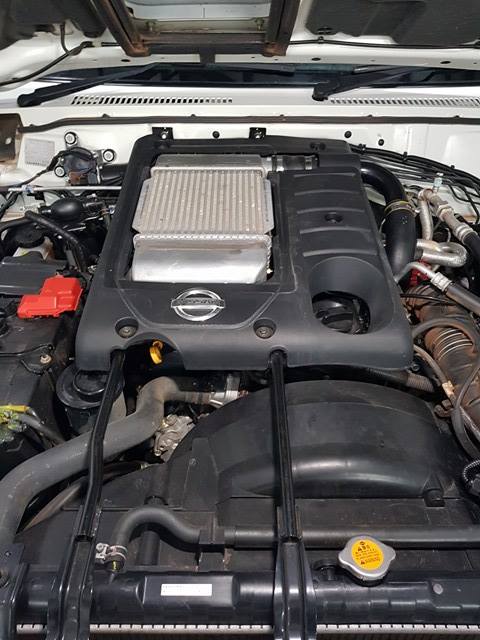 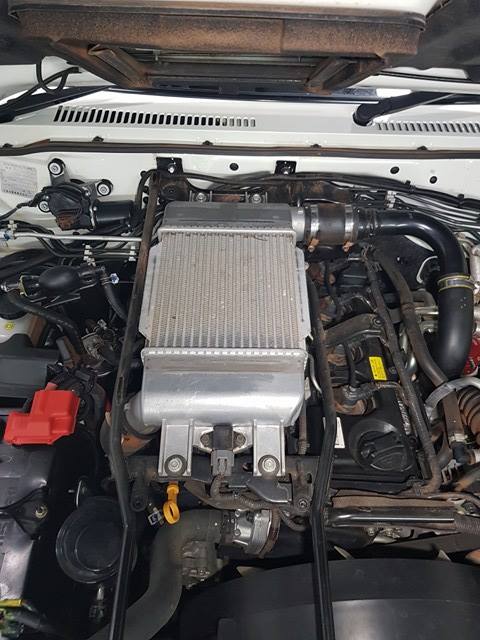 Part 2.Undo the 2x 12mm bolts that are marked in white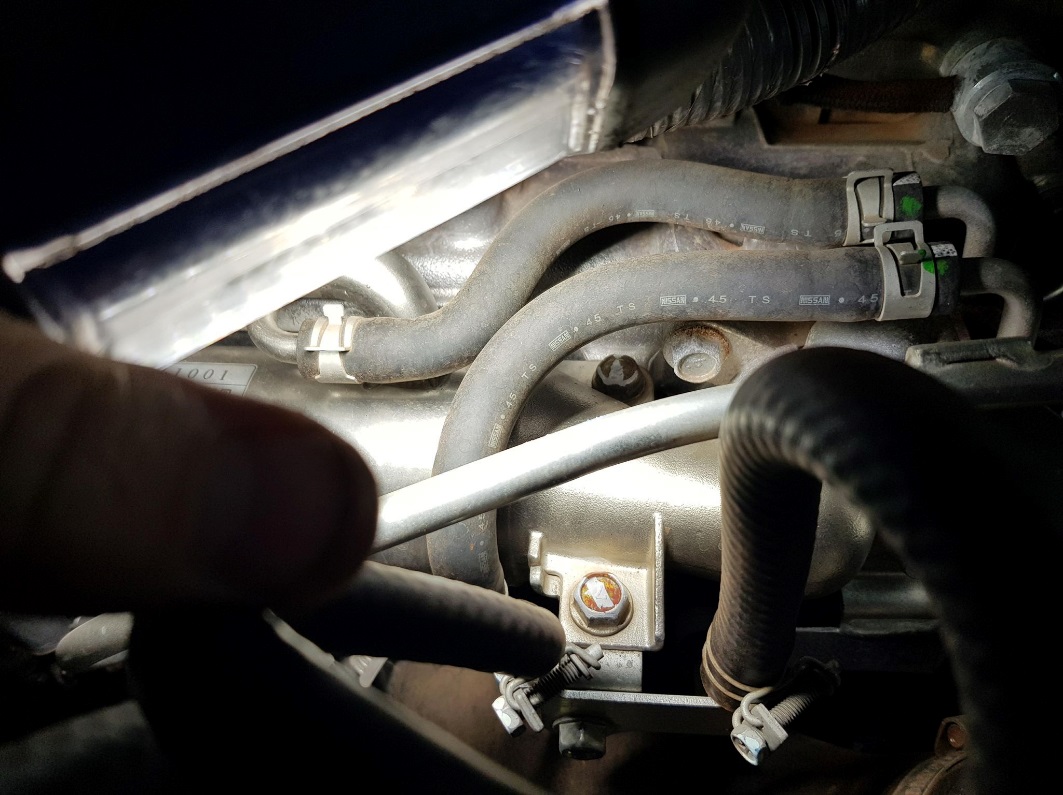 Part 3.Undo the 2x 12mm bolts on the EGR flange 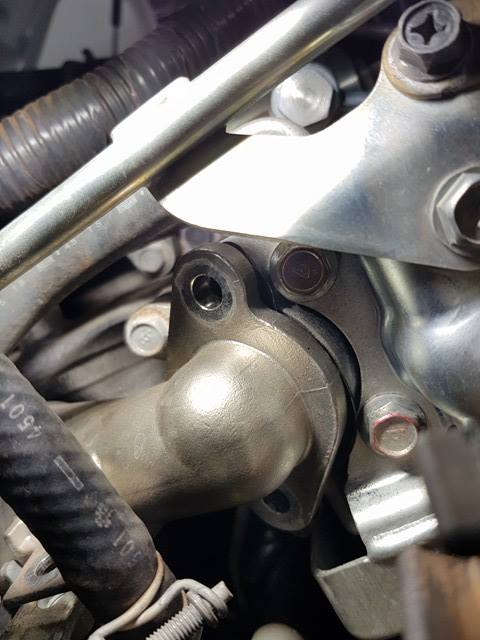 Part 4.Manipulate the pipe a little to give you some room to pull the gasket out and slide the EGR plate in.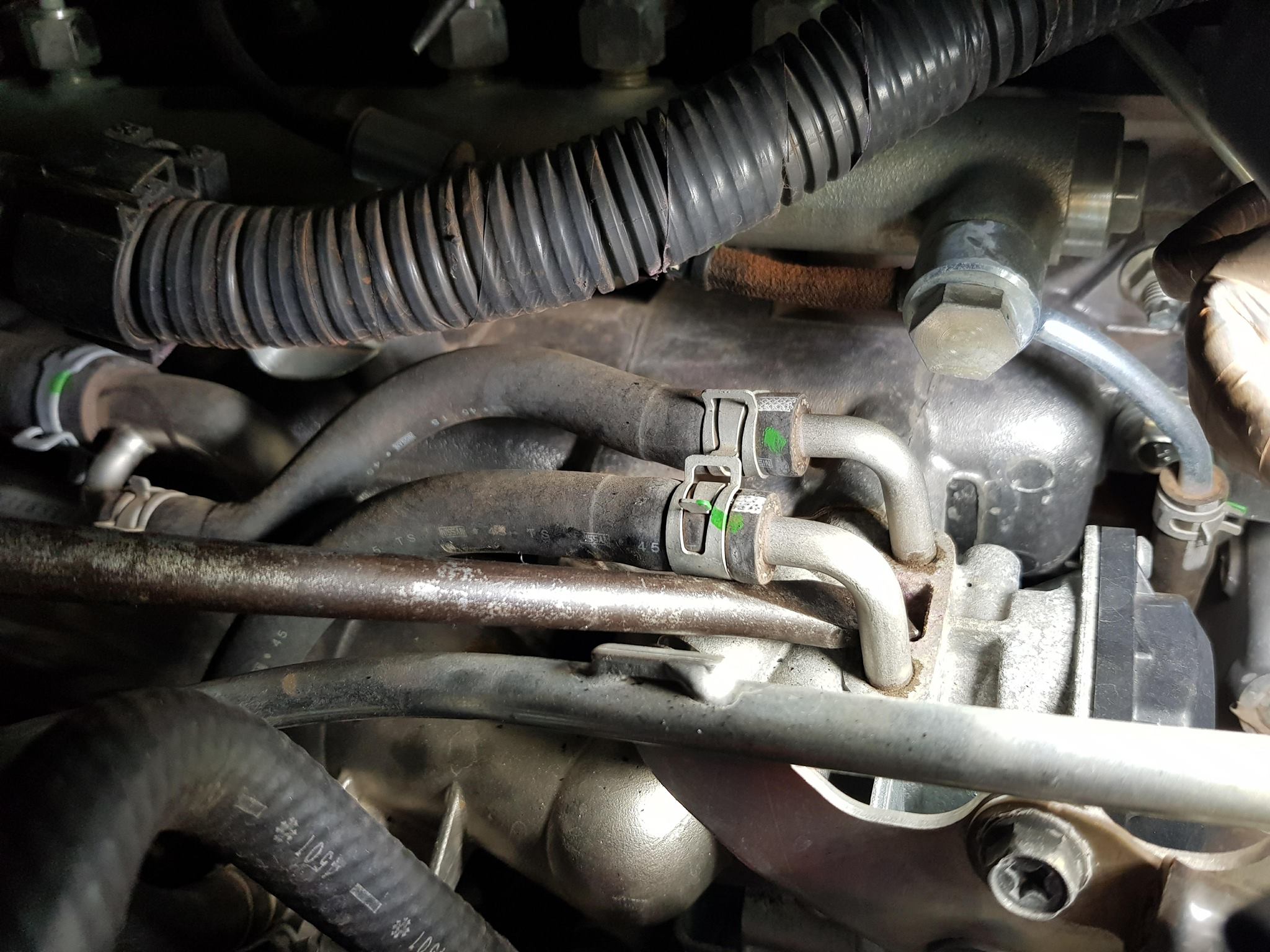 Once you have put the plate in you can now put the 2x 12mm bolts but into the flangeYou can now put the 2x 12mm bolts back onto the EGR cooler  PHOTO IN NEXT PAGE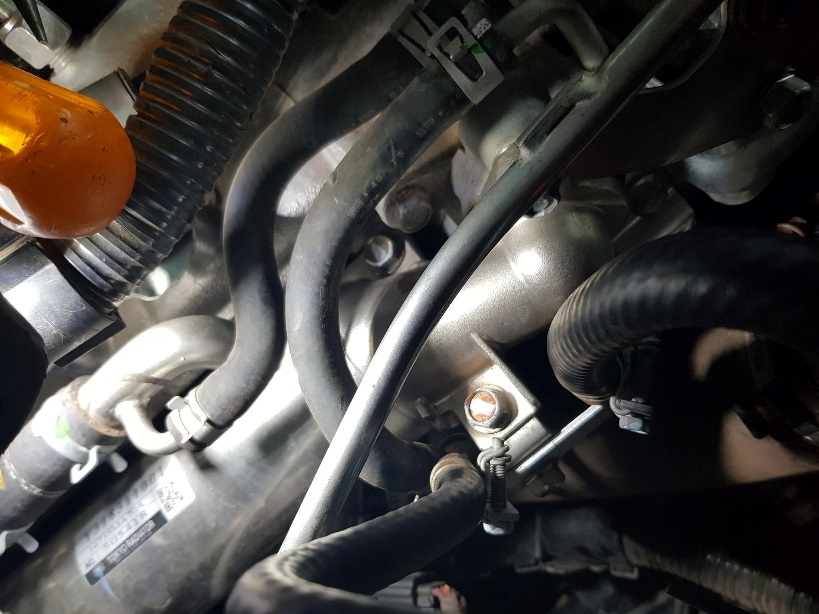 Part 5.Clean the intercooler pipes where the cooler fits into Clean the intercooler pipe end 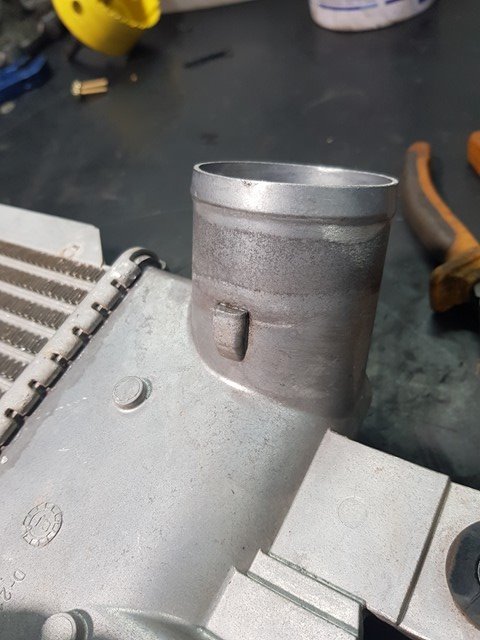 this will stop the pipe from coming offPart 6.Fit engine cover but onto car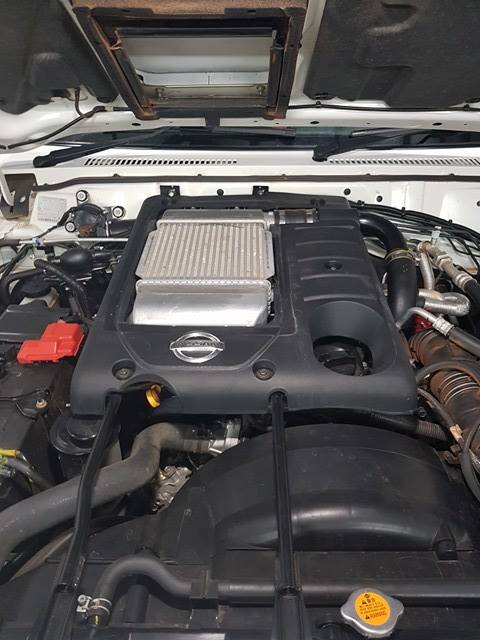 Part 7. Fit the Supplied wiring loom onto the Maf sensor on the airbox 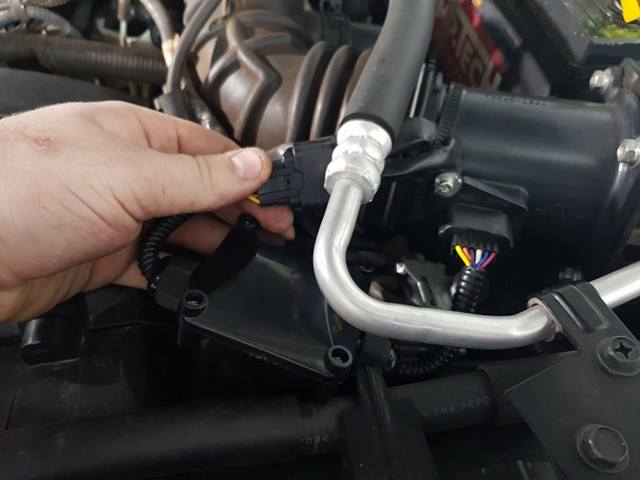 Now you are all done Start the car and check for engine lights Any questions please call (07) 49530040Facebook Diesel Smart Performance Products www.dieselsmart.com.auThanks For your Business 